,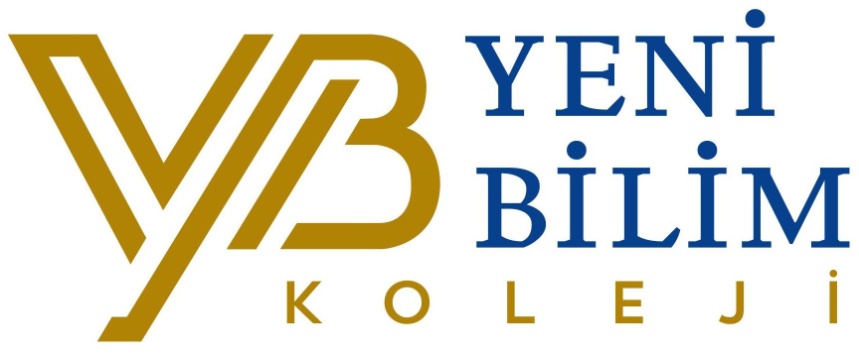 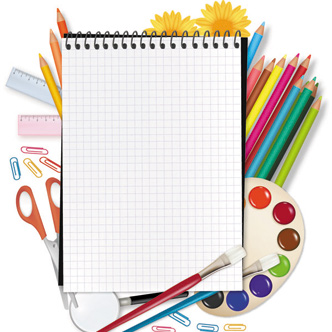 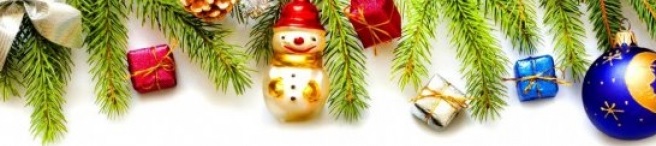 2019-2020 OCAK-ŞUBAT AYI BÜLTENİ  SUN CLASS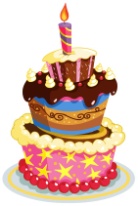               BU AY DOĞANLAR                        -        KARNE GÜNÜ17 OCAK Cuma günü karnelerinizi almayı unutmayınız         		PAYLAŞIM GÜNÜİnci Asya KARA, Ediz Arhan AYGÜN, Çağan ORUÇ, Yusuf Alp HAKVERDİBOBO KİME MİSAFİR?Çağan ORUÇ, Ediz Arhan AYGÜN, İnci Asya KARA, Zeynep Ada SALMAN14 ŞUBAT SEVGİ GÜNÜ14 Şubat sevgi gününde “sevgi kurabiyeleri” yapıp sevdiklerimize hediye ediyoruz. Hep sevilmen dileğiyle…Kırmızı giyinmeyi unutmayınız  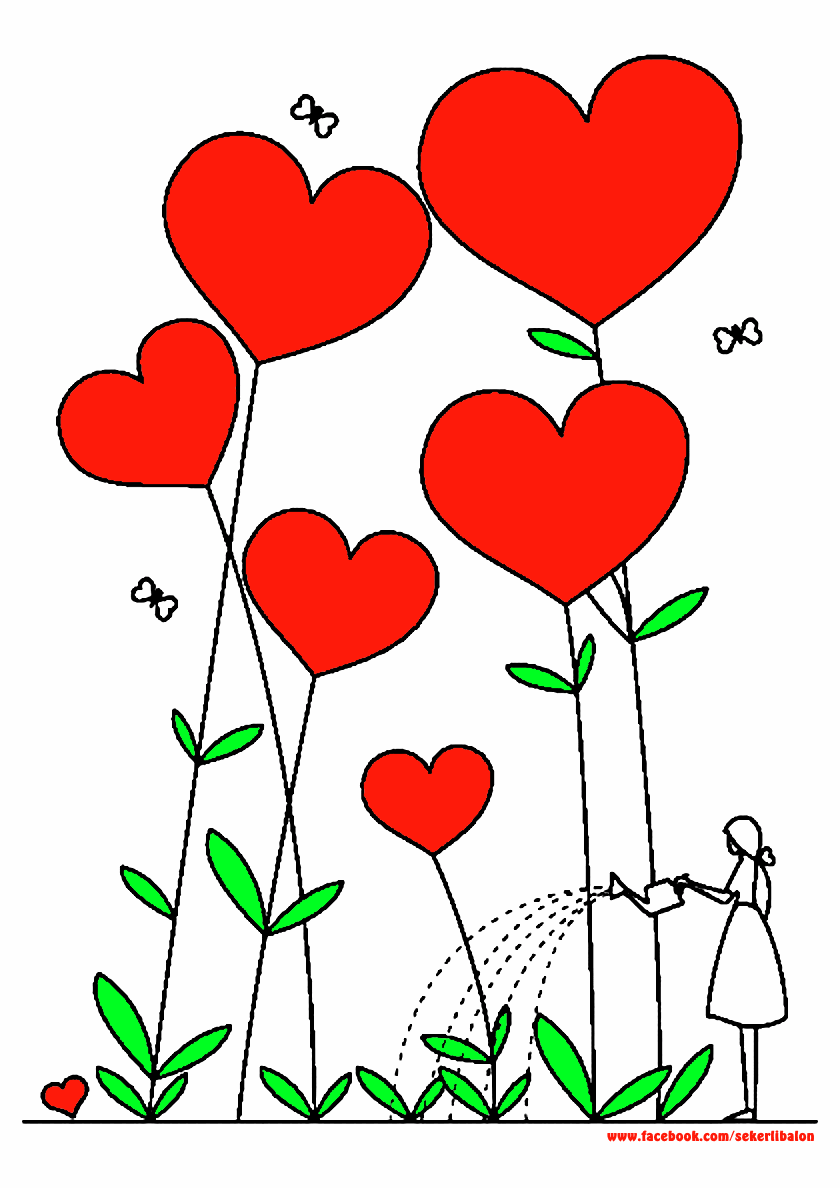 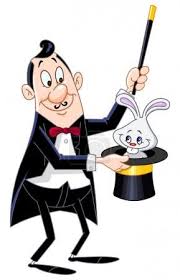 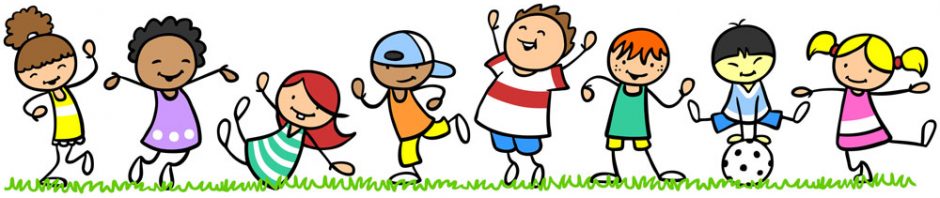 BEDEN EĞİTİMİ*Fiziksel uygunluğu destekleyici oyun ve fiziki etkinliklere katılır*Vücut Yönetimi*Temel jimnastik hareketlerini öğrenir*Temel jimnastik hareketlerini oyunlarda kullanır*Sağlıklı olması için oyuna neden katılması gerektiğini açıklar*Fiziksel uygunluğu olan kavramları açıklar*Fiziksel uygunluk ve oyun sırasında ilişki kurar ve oyunlarda kullanır.*Esneme, kuvvete ilişkin oyunlar oynarMÜZİK*Darbuka-ritim çalışması*Enstrüman tanıma boyama*Ksilofon çalışması*Kardan adam yapalım şarkısı*5 dutu organımız var-piyano ile duyduğu sesi tekrar etme*Merdiven şarkısı bedensel çalışma-bardak oyunu orf yaklaşımı*Çinko çikolata vücut koordinasyonu-iki uzun kulağım şarkı çalışması*Nefes açma egzersizleri-enstrüman tanıtımıyla çizgi filmGÖRSEL SANATLAR*Dil çubuğu boyama*Mevsimler konulu çalışma*İp baskı yapıyoruz-Gece gündüz kavramıyla ilgili etkinlik*Sevgi günü etkinliği*patates baskı yapımı-kukla yapıyoruz*Meslekler konulu çalışmaDRAMA*Suda yaşaya hayvanlar canlandırma çalışmasının yapılması*Doğadaki değişiklikler drama çalışması*Kral Aslan Nerede Drama çalışması*Beden dili çalışmaları*Bir tabak duydu çalışması*Pandomim çalışmaları